Name: _________________________Child’s Name_________________________Getting to Know You and Your FamilyHow would you like to be involved with your child’s education?_______________________________________________________________________________________________________________________________________________________________________________________________________________________________________What is your preferred method of communication? (Ex. Email, phone, meeting, FreshGrade, note etc.)_______________________________________________________________________________________________________________________________________________________________________________________________________________________________________What did you enjoy when you went to school?_______________________________________________________________________________________________________________________________________________________________________________________________________________________________________What did you dislike when you went to school?_______________________________________________________________________________________________________________________________________________________________________________________________________________________________________What do you have available at your house? Ex. Computer, smartphone, iPad, ect) How comfortable are you with using technology? (Ex. Email, FreshGrade, Google, Blogs, etc.)_______________________________________________________________________________________________________________________________________________________________________________________________________________________________________Who else lives at your house? (Ex. Pets, siblings, etc.)_______________________________________________________________________________________________________________________________________________________________________________________________________________________________________What does a typical afternoon after school look like with your family?_______________________________________________________________________________________________________________________________________________________________________________________________________________________________________With adequate warning, would some adult family member be able to join for evening school events? (Ex. Poetry night, trivia night, talent show, etc.)_______________________________________________________________________________________________________________________________________________________________________________________________________________________________________Would you be open to practicing certain concepts with your child at night to solidify their understanding of the topics? (Ex. Reading, writing, multiplication facts, addition facts, etc.)  _______________________________________________________________________________________________________________________________________________________________________________________________________________________________________If not, what are the obstacles that you facing that might hinder these objectives? (Ex. Work, other siblings, other obligations, life, etc.)_______________________________________________________________________________________________________________________________________________________________________________________________________________________________________Anything else you would like to tell me that might help make this a successful year?_______________________________________________________________________________________________________________________________________________________________________________________________________________________________________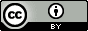 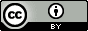 